1. zakon termodinamike: energija se ohranja. Lahko spremeni obliko, ne more se izničiti.   ∆Et = Q – W  [J]2. zakon termodinamike: nakazuje smer spremembe. termodinamika se ukvarja tudi s transformacijo ene energije v drugo.                   (potencialna  kinetična  toplota) zakoni termodinamike bazirajo na opazovanju narave. termodinamika uporablja makroskopski pristop. (klasičen pristop)DEFINICIJA ODPRTEGA IN ZAPRTEGA SISTEMA najprej pogledamo če je sistem odprt /zaprt opisujemo interakcijo med sistemom in okolico ( bojler + kuhinja = odprt sistem)ZAPRT SISTEM snov ne more preidet meje sistema (snov je ''ujeta'') m = konst. toplota ali delo lahko preideta meje sistemaODPRT SISTEM (kontrolni volumen) V = konst. masa ni nujno konstanta toplota, delo in energija lahko preidejo meje sistemaEkstenizivna količina je vsaka količina, ki je odvisna od mase sistema.Intenzivna količina^  ni odvisna od mase sistema.NOTRANJA ENERGIJAlatentna toplota (med-molekularne sile)čutna/senzibilna toplota (vibracija, translacija, rotacija posameznih molekul v sistemu)REFERENČNO STANJETermodinamika nam ne daje odgovora o absolutni vrednosti. Termodinamika beleži le spremembo posamezne energije sistema, zato si izberemo neko referenčno stanje, kjer si predpišemo, da je vrednost energije enaka nič. npr:  pri 0°C imajo energije vrednost 0. če pri nalogah ni nič definirano, je referenčno stanje 0°C.LASTNOSTI SISTEMA vsaka karakteristika sistema se imenuje lastnost  P, T, V, m, v prevodnost, viskoznost, elastični modulStanje ravnotežja sistema imamo sistem, ki ni pod pogoji spremembe. Lastnosti takega sistema določajo stanje sistema. (odčitaš tlak, temperaturo…)Termodinamika se ukvarja z ravnotežnimi sistemi stanj: termično ravnotežje (temperatura enaka v sistemu) mehansko ravnotežje (tlak v sistemu povsod enak) PROCES, CIKELKo sistem potuje iz enega ravnotežnega stanja v drugega, to imenujemo proces. Procese vrišemo v diagrame, kjer za koordinate uporabimo lastnosti sistema (P, T, V, v).Sistem doživi cikel, če se vrne v prvotno ravnotežno stanje.Čista substancaSubstanca, ki ima enako kemijsko sestavo se imenuje čista substanca. Tudi mešanice so čiste substance, če je povsod homogena sestava (zrak). Pod različnimi pogoji se čiste substance nahajajo v različnih fazah.FAZNI DIAGRAMFazni diagram je grafična ponazoritev obstajanja različnih faz. Faza je v tem primeru definirana kot homogeni del (povsod enaka kemična sestava ter fizikalno-kemične lastnosti) heterogenega sistema, ki se da mehansko ločiti in ima fizikalne značilnosti. Faza je lahko sestavljena iz ene ali več komponent; lahko je element, spojina ali raztopina. Komponenta je lahko element ali spojina. Faza se lahko nahaja v plinastem, tekočem ali trdnem agregatnem stanju.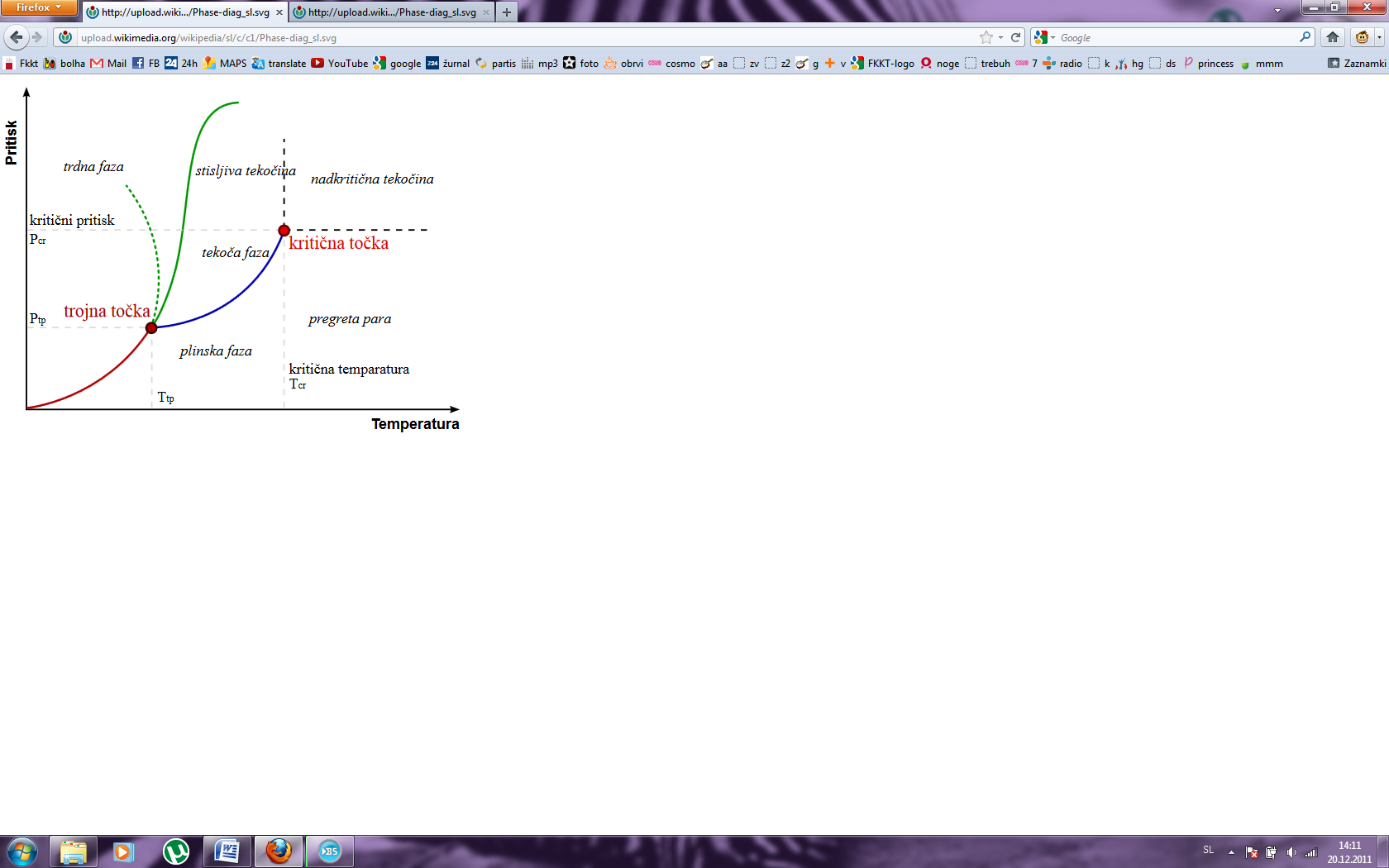 ENAČBE STANJAVsaka enačba, ki povezuje P,T,v se imenuje enačba stanjaTermodinamski dogovor: toplota dovedena v sistem iz okolice ima pozitiven predznak ~ Q v sistem ; + predznak če sistem dela delo na okolico ima pozitiven predznak ~ W iz sistema ; + predznakTOK TEKOČINViskoznost – snovna lastnost  je razmerje med strižno napetostjo in strižno hitrostjoViskoznost je faktor proporcionalnosti  med strižno napetostjo in strižno hitrostjo.** voda se zalepi na steno toplotnega menjalnika – to zavira toplotni prenosStrižna napetost (razumemo kot): tlakfluks gibalne količineRazdelitev tekočin (glede na viskoznost): newtonske    (voda, sladkorne raztopine, olje…) ne-newtonske   (raztopina CMC, raztopina ksantana, zobna pasta)TOKOVNE OBLIKE laminaren tokvisoka viskoznostozka cevmajhni pretokiob steni cevi je v = 0v sredini cevi je v = max turbolentni tok premešavanje tudi v radialni smeritvorijo se vrtinciskoraj konstantna hitrost po prerezuob steni cevi je v = 0PREVAJANJE ~ v smeri nižje temperaturepo trdni snovi ~ od elektrona do elektronav tekočinah ~ z difuzijskim gibanjem molekulv plinih ~ s trki Enodimezionalen problem ustvarim tako, da sta dve dimenziji kvadra zelo veliki, ena dimenzija pa zelo zelo majhna. Temperaturni gradienti v smeri daljših stranic bodo zanemarljivi. Opazen bo samo temperaturni gradient v smeri krajše stranice. V zapisu Fourrier-jevega zakona kot faktor proporcionalnosti med toplotnim fluksom in temperaturnim gradientom nastopa prevodnost. Prevodnost je snovna lastnost.KONVEKCIJA ~ premikanje / premešavanjeDo konvekcije pride takrat, ko se gibajoči medij zaleti v trdno steno, ki ima višjo ali nižjo temperaturoKoeficient h v Newtonovem zakonu nastopa kot faktor proporcionalnosti med toplotnim fluksom in karakteristično temperaturno razliko. h ni snovna lastnost !!Ločimo:naravno konvekcijo (radiator damo v sobo)prisilno konvekcijo (ventilator damo v sobo)TOPLOTNA RADIACIJAElektromagnetno valovanje med 10-7 – 10-4 m ne rabi posrednika črno telo ~ daje nam zgornjo mejo sevanja (max sevanje)